Claremont bank surgery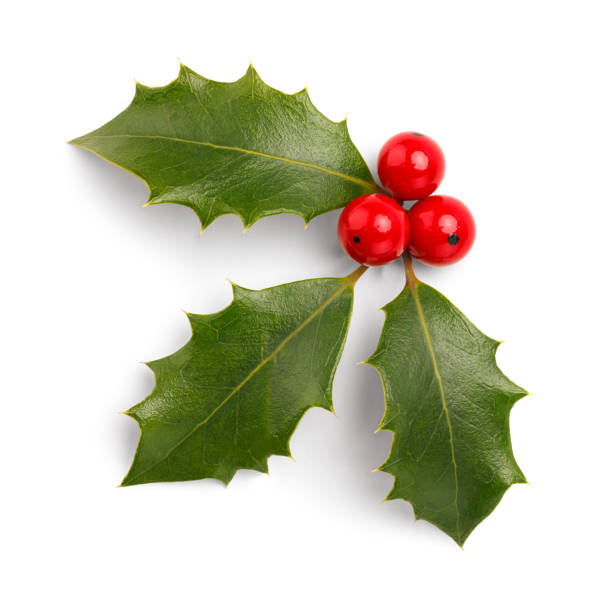      December 2019 newsletter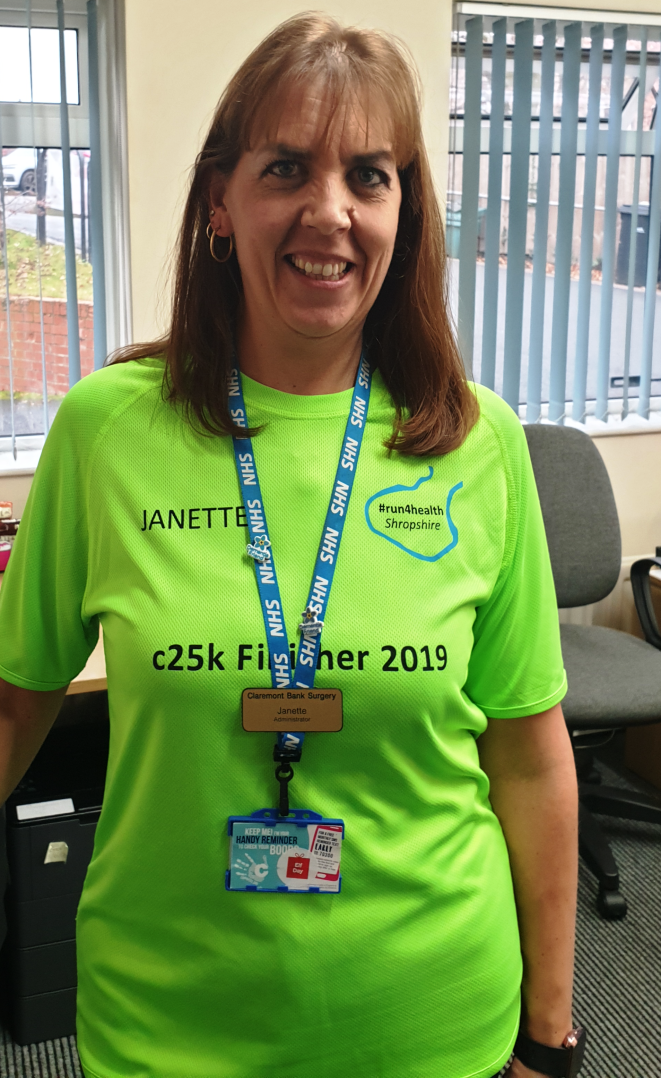 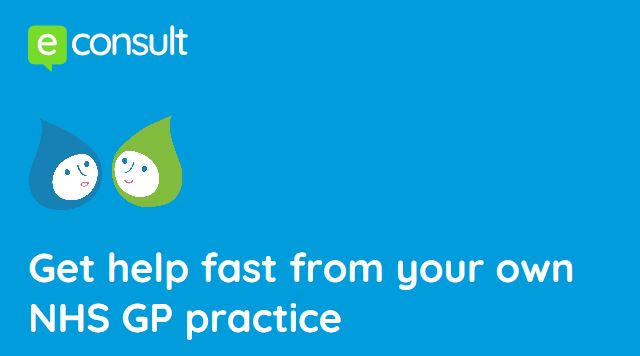 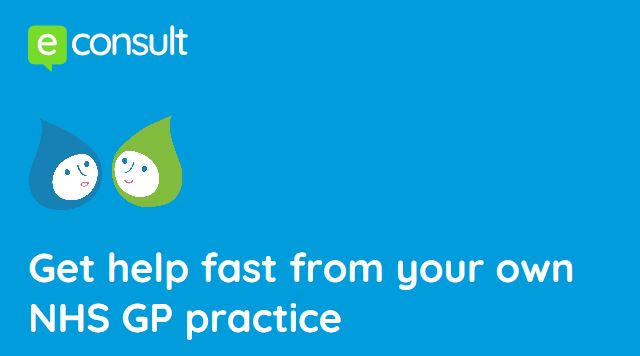 DO YOU CARE? 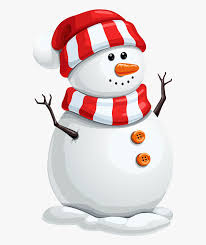 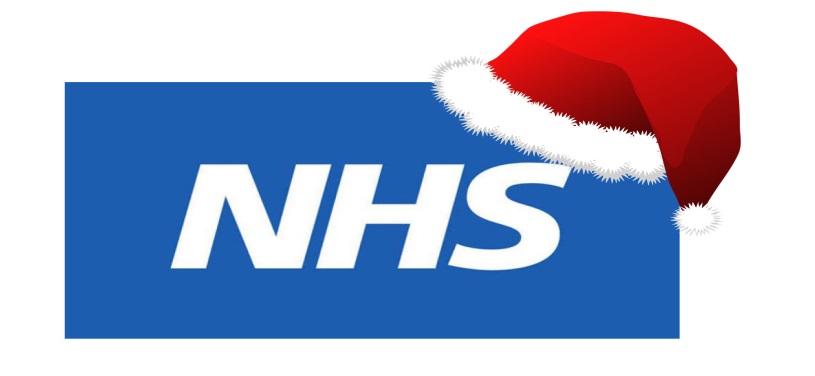 DO YOU CAre?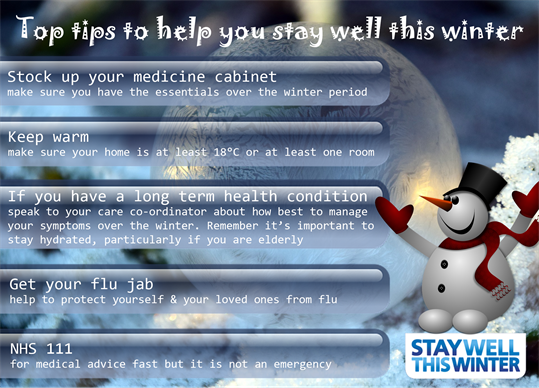 Look in on vulnerable neighbors and relativesCheck on older neighbors and relatives, and those with heart or breathing (respiratory) problems, to make sure they:are safe and well are warm enough, especially at night have stocks of food and medicines so they do not need to go out during very cold weather If you're worried about a relative or elderly neighbor, contact your Shropshire council or call the Age UK helpline on 0800 678 1602 (8am to 7pm every day).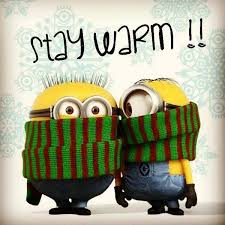 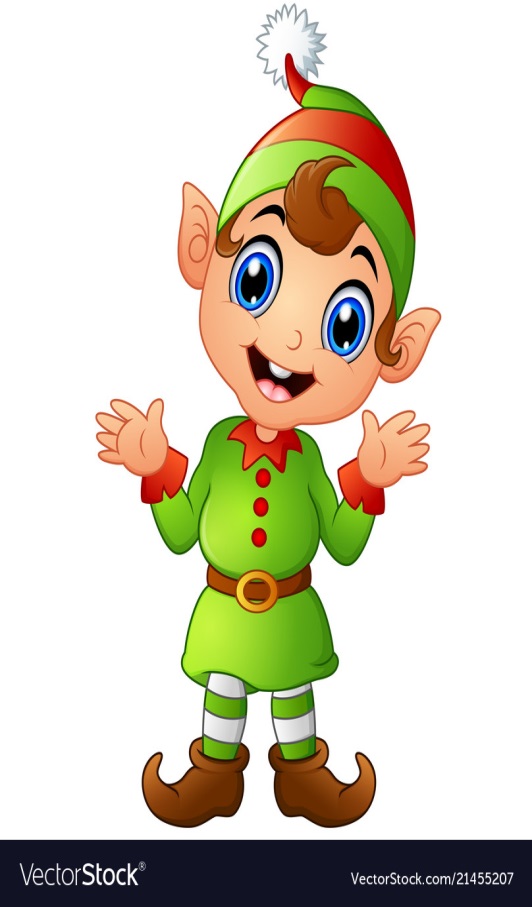 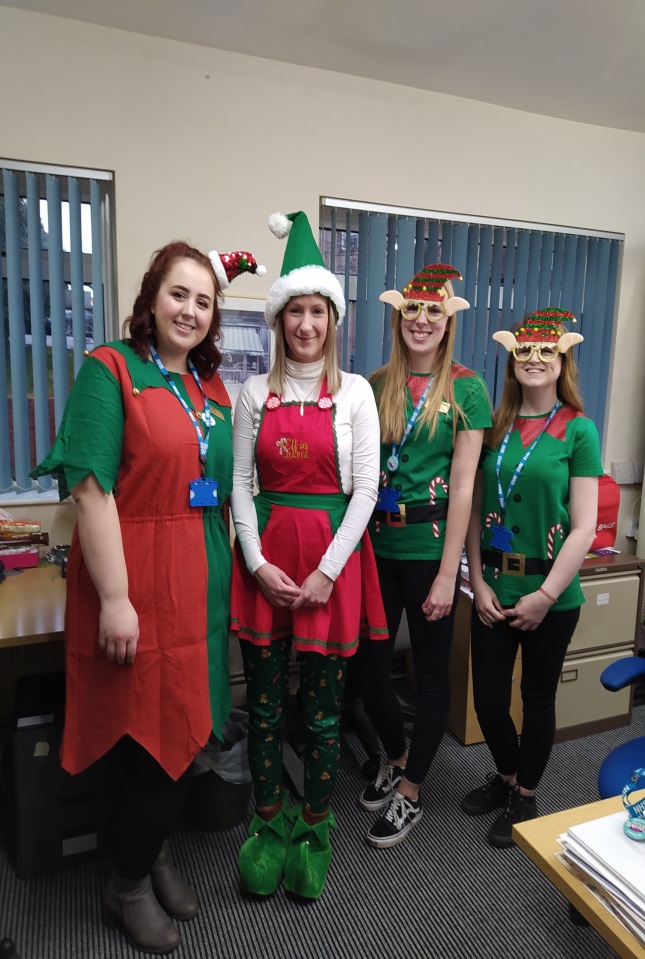 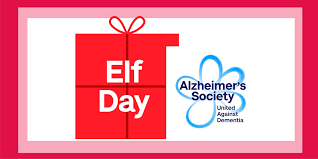 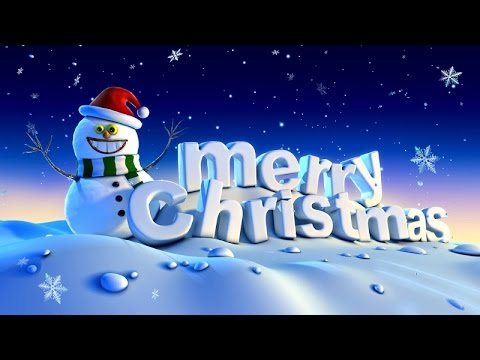 